Чемпионат России по парусному спорту в классе «Крейсерская яхта Л-6» Акватория Финского залива                                               3 - 18 августа 2020 г.№ 2930 в ЕКПГОНОЧНАЯ ИНСТРУКЦИЯИспользуемые сокращения и термины:ППГ – Правила парусных гонок World Sailing (ППГ–17)
ППС – Правила парусных соревнований ВФПС
ГИ – Гоночная инструкция
ГСС – главное судейское судно
ГК – Гоночный комитет
ПК – Протестовый комитет [NP] -Нарушение этого пункта ГИ не является основанием для протеста яхты. Этим изменяется правило 60.1(а).ОР – офис регаты расположенный по адресу Санкт-Петербург ул. Береговая 19А, Яхт-клуб Санкт-Петербурга.СИЗ – Средства индивидуальной защиты (маски, перчатки)СД – Социальное дистанцирование1. ПравилаСоревнования проводятся по Правилам, как они определены в Правилах парусных гонок WorldSailing (ППГ-2017). Кроме того, будут применяться следующие правила: - Национальные предписания ВФПС;- Правила парусных соревнований ВФПС, действующая редакция;- Международные правила предупреждения столкновений судов (МППСС-72);- Специальные правила WorldSailing по безопасности;- Правила Системы рейтинга Конгресса по морским гонкам (ORC Rating Rules), действующая редакция; - Правила Международной системы обмера IMS, действующая редакция. - Действующие правила классов; - Обязательные постановления Администрации морского порта Санкт-Петербург;- Настоящее Положение; - Гоночная инструкция;- Любые последующие дополнения, сделанные Гоночным комитетом.- В темное время суток (от захода до восхода солнца) правила Части 2 ППГ-17 применяться не будут, вместо них будут применяться МППСС-72.2. Извещения участникам2.1. Извещения участникам будут вывешиваться на доске официальных объявлений, расположенной в офисе регаты, на ГСС и, по возможности, выставляться: на сайте СППС (sailingunion.ru) и размещаться на сайте Ассоциации крейсерско-гоночных яхт класса «Л-6» www.l-6.org.2.2. Инструкции на предстоящую гонку будет выдаваться на собрании капитанов.Собрание капитанов будет проводиться: перед каждой гонкой дня. Присутствие капитанов на собрании обязательно. [NP]2.3. На собрание капитанов должны присутствовать один член экипажа от каждой яхты. Участникам собрания необходимо находиться в средствах индивидуальной защиты и соблюдать социальное дистанцирование.3. Изменения гоночной инструкцииЛюбые изменения ГИ будут вывешены до 09:30 дня, с которого они вступают в силу, кроме изменений расписания гонок, которые будут вывешены до 20:00 дня накануне их вступления в силу.4. Сигналы на берегу4.1. Сигналы на берегу будут подниматься на мачте ГСС, ошвартованного вблизи места стоянки яхт.4.2. Флаг «AP» без дополнительных флагов, поднятый с двумя звуковыми сигналами, означает: «Сигнал «Предупреждение» будет дан не раньше, чем через 50 минут после спуска этого флага». Яхтам рекомендуется не покидать гавань до спуска флага «АР». Этим изменяется Сигнал гонки «АР».5. Календарь соревнованийПодробный маршрут на гонки будут сообщаться на собрании капитанов.ГК может изменить расписание гонок. Гонки могут быть не проведены по расписанию, если ГК решит, что нежелательно проводить гонки из-за погодных или других условий.Планируется проведение 7 маршрутных гонок. Регата считается состоявшейся при проведении трех гонок.Для оповещения яхт о том, что скоро начнется следующая гонка, на стартовом судне ГК будет поднят оранжевый флаг с одним звуковым сигналом не менее, чем за 5 минут до сигнала «Предупреждение».6. Регистрация перед стартомПеред стартом каждой гонки яхты должны зарегистрироваться, пройдя вдоль правого борта ГСС. Яхты, не выполнившие эту регистрацию, могут быть посчитаны «DNC» этим изменяется А4, возможна регистрация по радиосвязи.7. Старт7.1. Стартовой линией является линия между шестом с оранжевым флагом на судне Гоночного комитета на правом (по ходу дистанции) конце линии и надувным буем или вехой на левом конце линии.7.2 Старт гонки №2 будет дан западнее дамбы защитных сооружений, севернее Большого Корабельного фарватера приблизительно в двух кабельтовых к северу от буя № 7-8.7.3. Яхта, стартовавшая позже, чем через 15 минут после её стартового сигнала, будет посчитана «DNS». Этим изменяется правило A4.2. ППГ-17.7.4. ГСС и судно ГК, стоящее на продолжении стартовой линии, могут использовать двигатели для удержания своей позиции. Неудавшаяся попытка держаться в стороне от этих судов не будет являться основанием для требования исправить результат по правилу 62.1(а).7.5. Сигнализация согласно правилу 26, со следующими изменениями: «За 5 минут до сигнала «Предупреждение» будет поднят оранжевый флаг».8. Финиш8.1. Финишной линией является линия между шестом с синим флагом на судне Гоночного комитета на правом (по ходу дистанции) конце линии и надувным буем или вехой на левом конце линии.8.2. Место финиша гонки № 7 примерно в двух кабельтовых к северу от буя № 7-8 Большого Корабельного фарватера.8.3. За одну милю до подхода к финишной линии яхта сообщает ГК о своем приближении на 72 канале УКВ.8.4. В темное время суток во время прохождения финишной линии яхта должна осветить номер на гроте и сообщить номер и название яхты по радиосвязи на 72 канале.8.5. В случае отсутствия финишного судна на месте финиша яхты фиксируют время прохождения буя № 7-8 (правым бортом) и подают выписку из вахтенного журнала с указанием этого времени в Гоночный комитет по прибытию на место базирования (при наличии связи с ГСС яхты сразу сообщают это время в ГК).9. НаказанияВ гонках яхты OCS будут наказаны штрафом 20%, как определено в правиле 44.3(с) ППГ-17. Этим изменяется правило А4.2 ППГ-17 и п. 9.2(в) Приложения 4 к ППС.10. Использование двигателяЯхта может использовать для движения двигатель в экстренных случаях (избежание столкновения, посадки на мель и т.п.) таким образом, чтобы не получить преимущества в гонке. В случае использования двигателя она должна выполнить требования п. 7.2 Приложения 4 к ППС.11. Контрольное время11.1. Контрольное время закрытия финиша будет указано в распоряжениях на эти гонки.
11.2. Яхты, которые финишируют после окончания контрольного времени, будут считаться не финишировавшими (DNF). Этим изменяются правила 35 и А4.1 ППГ-17.12. Протесты и требования исправить результат12.1. Протестовые бланки выдаются на ГСС. Протесты и требования исправить результат должны быть поданы туда же до окончания времени подачи протестов. Время окончания подачи протестов – 60 мин. после прибытия судейского судна в гавань. Это время будет вывешено на доске официальных объявлений. Это же время применяется ко всем протестам ГК и ПК и к требованиям исправить результат. Этим изменяются правила 61.3 и 62.2 ППГ-17.12.2. Извещение о протесте ГК или ПК будет вывешено до окончания времени подачи протестов для информирования яхты по правилу 61.1(b) ППГ-17. После вывешивания такого извещения участники будут считаться надлежащим образом проинформированными о протесте ГК или ПК.12.3. В течение 15 минут после окончания времени подачи протестов будет вывешено извещение для информирования участников о рассмотрениях, в которых они являются сторонами или вызваны свидетелями. Рассмотрения будут проводиться на ГСС.12.4. При применении правила 64.3(b) ППГ-17 «компетентным органом» является председатель Технического комитета, назначенный проводящей организацией, ассоциацией класса.13. Требования безопасности13.1.Все члены экипажа в гонке должны нести на себе спасательные жилеты.13.2. Яхта, вышедшая из гонки, должна любыми средствами известить об этом гоночный комитет как можно скорее.14. Инспекция оборудования14.1. Яхты и оборудование могут быть проверены в любое время в соответствии с Правилами класса и Инструкцией по контрольному обмеру (Приложение 1 к ГИ). Получив указание от ГК или от Технического комитета, яхта должна немедленно проследовать в назначенное место для проверки.14.2. В случае выявления нарушений и несоответствия мерительному свидетельству Гоночный, Протестовый и Технический комитеты будут действовать в соответствии с Правилами.15. Подсчет очков15.1. Соревнования личные. Гонки проводятся без гандикапа, будут определяться по фактическому времени прохождения дистанции.15.2. Будет применяться линейная система зачета согласно Приложению, А ППГ-17, с тем исключением, что за 1 место присваивается 0,75 очка, вместо 1 очка. 15.3. Очки, присваиваются за занятое место, умноженное на коэффициент дистанции.15.4. В зачет соревнования идут все гонки, худший результат не выбрасывается16. Ограничения по подъему16.1. Все яхты должны быть спущены на воду до 24:00  07.08.2020г. и не должны подниматься в течение регаты, кроме как по предварительному письменному разрешению ГК и в соответствии с условиями такого разрешения.17. Радиосвязь (включая мобильные телефоны), информирование17.1. Яхты должны соблюдать Инструкцию по радиосвязи (Приложение 2 к ГИ).ГК будет вести свои передачи в международном морском диапазоне на 72 канале УКВ. Яхты обязаны постоянно нести дежурство на этом канале, а также на 16 канале УКВ.17.2. Радиосвязь запрещена между яхтами, находящимися в гонке, и любыми судами обеспечения, кроме экстренных случаев. Эти суда не должны передавать какие-либо предметы или оборудование на соревнующуюся яхту или с яхты с момента ее сигнала «Подготовительный» до момента, пока все яхты не финишируют или пока ГК не подаст сигнал откладывания, общего отзыва или прекращения.17.3. Радиосвязь яхт с ГК во время гонок будет осуществляться на 72 канале УКВ, допустим вызов на 16 канале (в случае отсутствия ответа на 72) или по телефону. До стартового сигнала все яхты должны выйти на связь с ГК для проверки своих радиостанций и регистрации.17.4. Экипажи яхт обязаны передавать на ГСС полученную от других яхт информацию о бедствии, поломках и оказывать помощь в поддержании связи с терпящими бедствие яхтами.17.5. На яхтах должны быть включены сотовые телефоны капитанов или ответственных за связь лиц, номера которых были указаны при регистрации для участия в соревновании.17.6. Все яхты обязательно должны нести на борту включенные приборы слежения (Трекеры по программе Ассоциациации). При отключенном Трекере во время гонки, яхта может быть оштрафована на 10%.18. Выход из гонкиЭкипаж яхты, вышедшей из гонки до финиша, должен любыми средствами известить об этом Гоночный комитет.19. Пограничный режим 19.1. Все яхты, участвующие в гонке, должны иметь на борту судовые роли, оформленные в установленном порядке, и личные документы всех членов экипажа.19.2. При выходе из Невской губы и при обратном возвращении в Невскую губу, при прохождении КПП «Кронштадт» (визуальный контакт с фортом «Константин») яхты обязаны выйти на связь с отделением пограничного контроля по радио на 6 канале УКВ (позывной «Гранит») или по телефону +7-812-439-54-38 и сообщить название яхты, флаг судна, фамилию капитана и количество людей на борту.19.3. В остальных районах гонок связь с пограничной службой на 16 канале УКВ.20. Отказ от ответственностиВсе участники соревнований делают это на свой страх и риск и ответственность. Ни Оргкомитет регаты, ни Санкт-Петербургский Парусный союз, ни яхтенные порты базирования, ни любая другая организация, участвующая в организации соревнований, не принимают на себя никакой ответственности в том, что касается потери, повреждения, ущерба или неудобств, которые могут быть причинены людям или имуществу, как на берегу, так и на воде в связи с участием в соревнованиях. Каждый владелец или его представитель принимает эти условия, подписывая заявку на участие. Обращается внимание участников на Основное правило 4 ППГ-2017: Только яхта ответственна за свое решение принять участие в гонке или продолжать гонку. 21. Указания по безопасности21.1. Во время гонки и при плавании в районе Большого Корабельного фарватера, Кронштадтского Корабельного фарватера, фарватеров Кронштадтских рейдов, Морского канала яхтам запрещается создавать помехи движению судов, следующих по ним; яхтам предписывается соблюдение местных правил плавания.21.2. Яхты обязаны постоянно нести радиолокационные отражатели, и с 21:00 до 7:30, а также при видимости менее 1 м. мили, обязательно несение включенных ходовых огней.22. Экологические требованияУчастники соревнования должны соблюдать общепринятые требования по экологии и принимать все возможные меры по предупреждению загрязнения окружающей среды, см. ППГ-2017, правило 55.23. Официальные судаГСС: ГСС 1 яхта «Акела», капитан Алексей Юрьевич Чегуров, тел. +7(911) 915-79-92ГСС: ГСС 2 яхта «Русь», капитан Михаил Михайлович Лепешкин +7(921) 998-08-08 Председатель гоночного комитета                                                       М.Ухин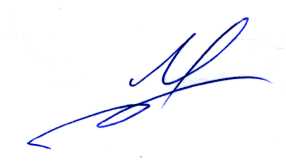 Телефоны гоночного комитета: 
Председатель ГК                                           +7(921)963-43-48 (Михаил Сергеевич Ухин)Заместитель председателя ГК                      +7(911) 915-79-92 (Алексей Юрьевич Чегуров)Главный секретарь                                        +7(911)931-17-99 (Мария Анатольевна Суровцева)Директор ЧР «Л-6»                                       +7(921) 959-00-46 (Александр Александрович Ган)Президент СПб РФСОО «Ассоциация крейсерско-гоночных яхт класса «Л-6»                                            +7(921) 998-08-08 (Михаил Михайлович Лепешкин)Технический комитет                                    +7(921) 796-08-98 (Павел Васильевич Саранов)Приложение 1 ИНСТРУКЦИЯ ПО КОНТРОЛЬНОМУ ОБМЕРУ «Чемпионата России по парусному спорту в классе «Крейсерская яхта Л-6» 2020г.1. Соревнования проводятся по:Международными Правилами парусных гонок WorldSailing (ППГ-2017);
Правилами парусных соревнований ВФПС (ППС-2013);
Специальными правилами WorldSailing для крейсерских гонок 2020-2021 (категория 3);
Правилами класса «Л-6», 2006;
Положением о соревновании;
Гоночной инструкцией;
Настоящей Инструкцией по контрольному обмеру.2. Все яхты должны иметь действующее мерительное свидетельство.3. Любая яхта может быть обмерена для проверки ее соответствия Правилам в любое время, как до, так и после гонки.4. Контрольный осмотр яхт на соответствие требованиям Специальных правил WorldSailing может проводиться 8-16 августа 2020г. с 18-00 до 22-00 в местах базирования. Капитаны яхт должны обеспечить присутствие на борту ответственных членов экипажа.5. Выборочный контрольный обмер будет проводиться во время промежуточных стоянок. Яхты, которые должны будут пройти обмер, будут извещаться об этом по радио на финише и через распоряжения мерительного комитета, вывешиваемые на доске объявлений.6. Объем контрольного осмотра будет определяться распоряжением Технического мерительного комитета.7. При обнаружении существенных отклонений от Правил срок представления яхты для повторного обмера (осмотра) будет определяться WorldSailing распоряжением Технического комитета.8. В случае необходимости замены заявленного оборудования и парусов капитан должен обратиться в Технический комитет с письменным заявлением до старта гонки.9. Допускаются следующие отступления от требований Специальных Правил:П. 3.28.3 (a) Должен быть запас топлива на 30 миль хода, с учетом вероятного ветра и волнения; Председатель Технического комитета                                    П.В.СарановПриложение 2ИНСТРУКЦИЯ ПО РАДИОСВЯЗИ«Чемпионата России по парусному спорту в классе «Крейсерская яхта Л-6» 2020г.1. ГК будет вести свои передачи в международном морском диапазоне на 72 канале УКВ. Яхты обязаны постоянно нести дежурство на этом канале, а также на 16 канале УКВ.2. При выходе из Невской губы и при обратном возвращении в Невскую губу, при прохождении КПП «Кронштадт» (визуальный контакт с фортом «Константин») яхты обязаны выйти на связь с отделением пограничного контроля по радио на 6 канале УКВ (позывной «Гранит») или по телефону +7-812-439-54-38 и сообщить название яхты, флаг судна, фамилию капитана и количество людей на борту.Примерный текст радиообмена при выходе: - Гранит, Гранит. Яхта (название), прошу на связь.
- на связи.
- Яхта (название). Следую на старт гонки в рамках регаты. На борту (количество) человек, все – граждане РФ, капитан – (Фамилия), флаг судна – Россия.Примерный текст радиообмена при возвращении:- Гранит, Гранит. Яхта (название), прошу на связь.
- на связи.
- Яхта (название). Следую в Санкт-Петербург в место базирования после финиша регаты. На борту (количество) человек, все – граждане РФ, капитан – (Фамилия), флаг судна – Россия.3. В остальных районах гонок связь с пограничной службой на 16 канале УКВ.в районе островов Нерва и пролива Бьерке-Зунд – позывной «ВОСХОД– 37»;
в районе островов Соммерс, Гогланд – позывной «ЛЕБЕДЬ-18».4. Телефон капитана-координатора МСКЦ: +7-812-327-41-47.5. До стартового сигнала все яхты должны выйти на связь с ГК для проверки своих радиостанций и регистрации (см. п 6 ГИ).6. Экипажи яхт обязаны передавать на ГСС полученную от других яхт информацию о бедствии, поломках и оказывать помощь в поддержании связи с терпящими бедствие яхтами.7. Во время финиша в темное время суток и в условиях плохой видимости финиширующие яхты должны связываться с ГК при подходе к финишу (примерно на расстоянии одной мили) и сообщать свое название. Рабочий канал ГК - 72, допустим вызов на 16 канале (в случае отсутствия ответа на 72) или по телефону:  +7(921)369-71-998. На яхтах должны быть включены сотовые телефоны капитанов или ответственных за связь лиц, номера которых были указаны при регистрации для участия в соревновании.Телефоны гоночного комитета: Председатель ГК                                                 +7 921 963-43-48 (Михаил Сергеевич Ухин)Заместитель председателя ГК                            +7(911) 915-79-92 (Алексей Юрьевич Чегуров)Главный секретарь                                              +7(911) 931-17-99 (Мария Анатольевна Суровцева) Директор ЧР «Л-6»                                              +7(921) 959-00-46 (Александр Александрович Ган)Президент СПб РФСОО «Ассоциация крейсерско-гоночных яхт класса «Л-6»                                                  +7(921) 998-08-08 (Михаил Михайлович Лепешкин)Технический комитет                                          +7(921) 796-08-98 (Павел Васильевич Саранов)Приложение 3Правило использование программы ZoomПошаговая инструкция по установке и использованию программы ZOOMпо ссылкеhttps://postium.ru/kak-polzovatsya-zoom-konferenciya/За 15-20 минут до начала он-лайн Мандатной комиссии, Вам на почту, указанную при регистрации придет ссылка от оргкомитета регаты. По этой ссылке необходимо будет войти в программу ZOOMи модератор присоединит Вас к работе Мандатной комиссии.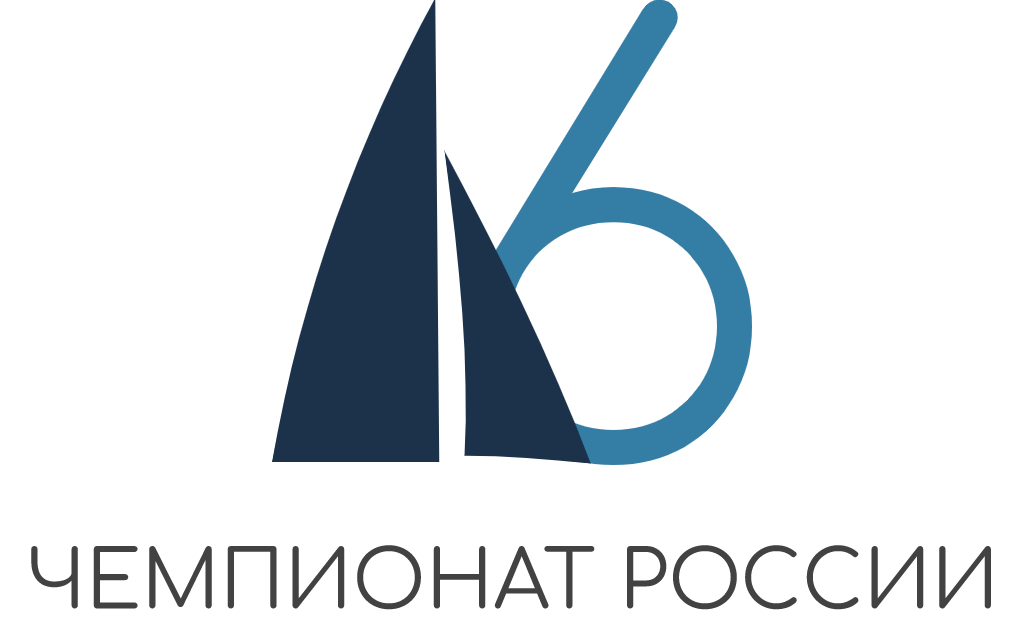 ДатаМероприятиеВремя проведения03 августаРегистрация возможна он-лайн до 03.08.2020, Мандатная комиссия в Zoom 03.08.2020, правило использование программы Приложение 319.00  -  21.0008 августаГонка № 1 – в районе ОльгиноФиниш – военный угол Кронштадтской гавани.Гонка № 2 - западнее южной части дамбы защитных сооружений, севернее Кронштадтского Корабельного фарватера в районе седьмой восьмой пары буев во круг маяка Толбухин.Финиш – у форта Обручев12.0019.0010 августаГонка № 3 - Старт в районе форта Обручев –финиш у остров Гогланд. в районе бухты Сууркюлян-Лахти10.0012 августаГонка № 4 – гонка вокруг о. Гогланд. 10.0013 августаГонка № 5 в районе бухты Сууркюлян -Лахти – о. Гогланд Финиш – в районе Транзудского рейда, переходна швартовку в г. Выборг.9.0014 августаГонка № 6 – короткая гонка в акватории г. Выборг. 15.0015 августаСтарт гонки № 7. Следование к Транзудского рейда - Старт гонки 7Финиш – западнее южной части дамбы защитных сооружений, севернее Кронштадтского Корабельного фарватера в районе седьмой восьмой пары буевПо готовности в районе 11.0019 августаЦеремония награждения победителей Чемпионата России по парусному спорту в классе «Крейсерская яхта Л-6». Место проведения Корабль «Полтава»19-00СигналФлаг и звуковой сигналЧисло минут до сигнала «Старт открыт»«Предупреждение»Цифровой вымпел МСС №1. 1 звуковой сигнал5«Подготовительный»Флаг «P» или «I», или «Z» или «U». 1 звуковой сигнал4«Одна минута»Флаг сигнала «Подготовительный» убирается. 
1 продолжительный звуковой сигнал1«Старт открыт»Флаг стартовой группы убирается. 
1 звуковой сигнал0